                                                                           Р Е Ш Е Н И Е  № 7         27 марта  2019г.      «Об исполнении бюджета муниципального образования «Хатажукайское  сельское поселение» за2018 годСтатья 1.Об утверждении отчета об исполнениибюджета муниципального образования «Хатажукайское сельское поселение» за2018 год.Утвердить отчет об исполнении бюджета муниципального образования «Хатажукайское сельское поселение» за2018 год по доходам в сумме 8405,1 тысяч рублей, по расходам в сумме 8301,0 тысяч рублей с превышением доходов над расходов в сумме 104,1 тысяч рублей и со следующими показателями:           1) Доходы  бюджета муниципального образования  «Хатажукайское сельское поселение» за2018 год по кодам классификации доходов бюджетов Российской Федерации, согласно приложению №1;2) доходов   бюджета  муниципального образования «Хатажукайское сельское поселение» за2018 год» по кодам видов доходов, подвидов доходов, классификации операций сектора государственного управления, относящихся к доходам бюджета муниципального образования «Хатажукайское сельское поселение» за2018 год район», согласно приложению № 2;3) расходов   бюджета муниципального образования «Хатажукайское сельское поселение» за2018 год»  по ведомственной структуре расходов  бюджета муниципального образования «Хатажукайское сельское поселение» за2018 год» согласно приложению № 5;4) расходов бюджета муниципального образования «Хатажукайское сельское поселение» за2018 год»  по разделам и подразделам классификации расходов бюджетов Российской Федерации согласно приложению № 4;5) источников финансирования дефицита   бюджета муниципального образования «Хатажукайское сельское поселение» за2018 год»  по кодам классификации, источников финансирования дефицитов бюджетов Российской Федерации, согласно приложению № 6;Статья 2.	Вступление  в  силу  настоящего  Решения    1.Настоящее Решение вступает в силу со дня его официального опубликования. Глава муниципального образования «Хатажукайское сельское поселение»                                                           К.А.КарабетовРЕСПУБЛИКА АДЫГЕЯСовет народных депутатовМуниципального образования«Хатажукайское сельское поселение»385462, а. Пшичо,ул. Ленина, 51АДЫГЭРЕСПУБЛИКХьатыгъужъкъое муниципальнэ къоджэ псэупIэ чIыпIэм изэхэщапIэ я народнэ депутатхэм я Совет385462, къ. Пщычэу,ур. Лениным ыцI, 51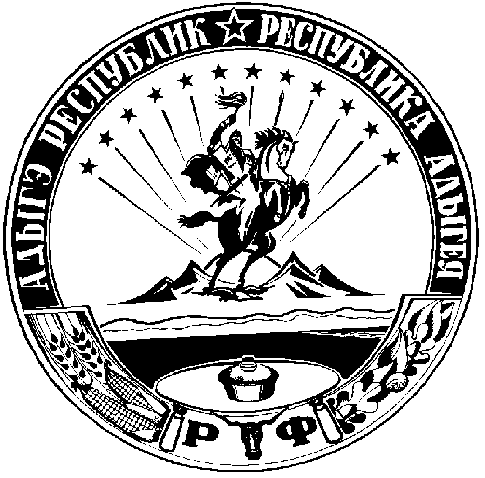 